Hague Agreement Concerning the International Registration of Industrial DesignsAccession to the 1999 Act:  BelarusOn April 19, 2021, the Government of Belarus deposited with the Director General of the World Intellectual Property Organization (WIPO) its instrument of accession to the Geneva Act of the Hague Agreement Concerning the International Registration of Industrial Designs (“1999 Act”).The instrument of accession from Belarus contained the following declarations:the declaration referred to in Article 4(1)(b) of the 1999 Act, whereby international applications may not be filed through its Office;the declaration referred to in Article 11(1)(b) of the 1999 Act, whereby the legislation of Belarus does not provide for the deferment of the publication of an industrial design;the declaration as required under Article 17(3)(c) of the 1999 Act, specifying that the maximum duration of protection provided for by the legislation of Belarus in respect of industrial designs is 15 years;  andthe declaration for the application of level two of the standard designation fee, under Rule 12(1)(c)(i) of the Common Regulations under the 1999 Act and the 1960 Act of the Hague Agreement.In accordance with Article 28(3)(b) of the 1999 Act, the 1999 Act and the declarations made will enter into force, with respect to Belarus, on July 19, 2021.The accession of Belarus to the 1999 Act brings the number of Contracting Parties to this Act to 66 and the total number of Contracting Parties to the Hague Agreement to 75.  A list of the Contracting Parties to the Hague Agreement is available on the WIPO website at the following address:  https://www.wipo.int/export/sites/www/treaties/en/documents/pdf/hague.pdf.May 10, 2021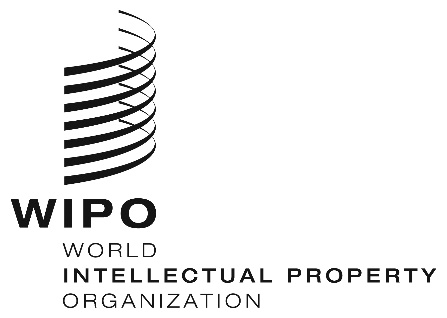 INFORMATION NOTICE NO. 5/2021INFORMATION NOTICE NO. 5/2021INFORMATION NOTICE NO. 5/2021